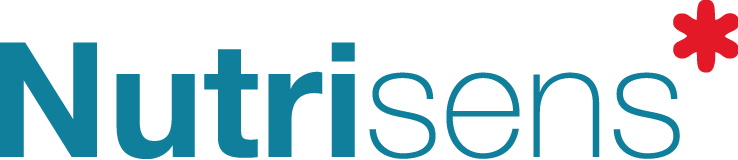 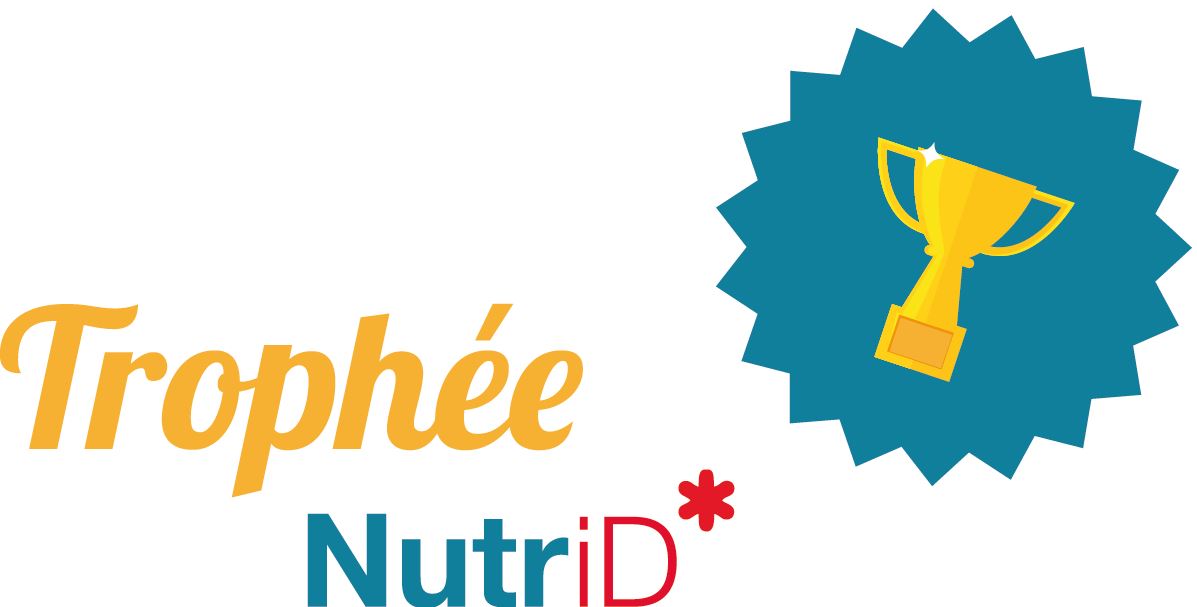 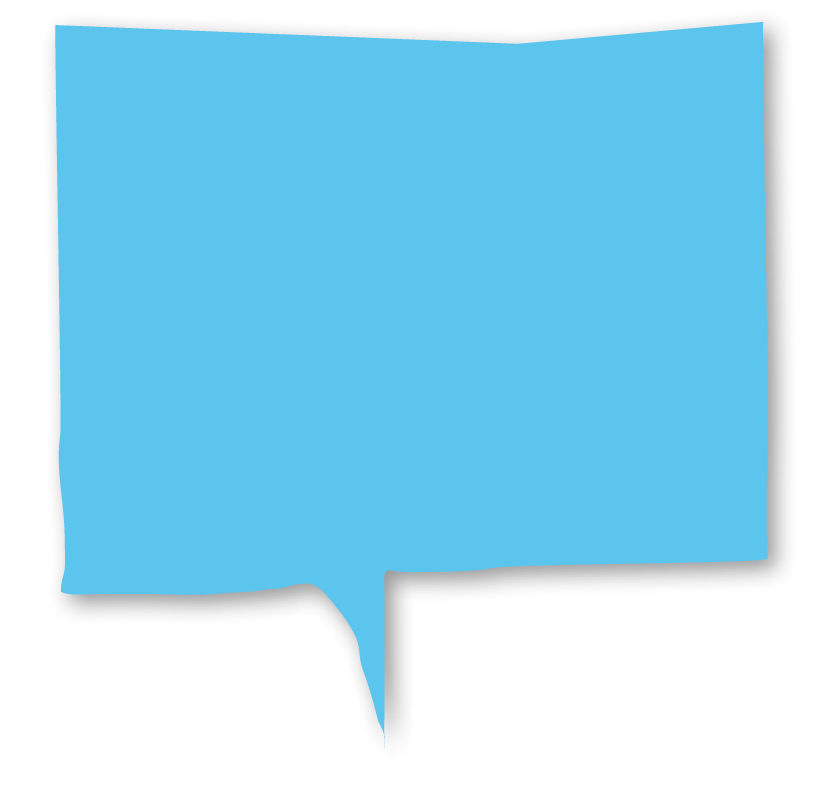 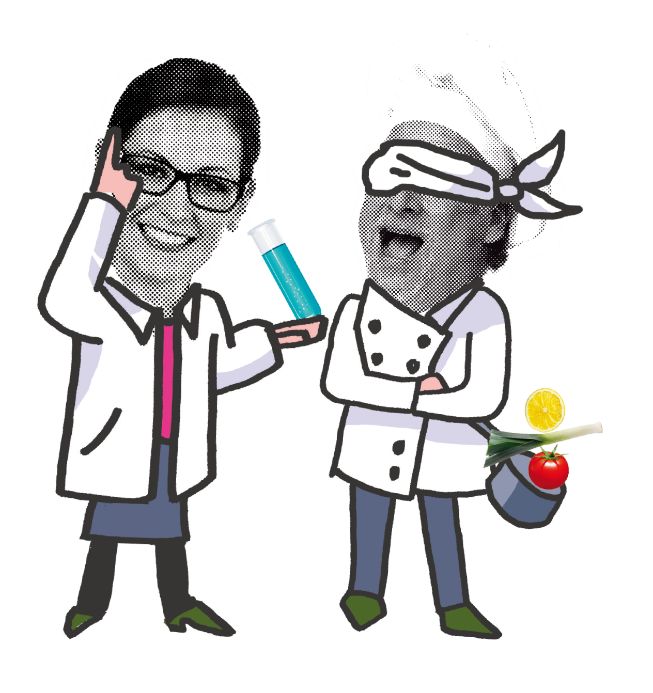 Le trophée NutriD de Nutrisens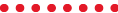 Thématique 2016 - Retour au domicile : Place de l’alimentationNutrisens s’engage au quotidien à promouvoir une alimentation plaisir, nutritionnellement adaptée et accessible à chacun ; quels que soient son âge et ses besoins. C’est pourquoi Nutrisens propose chaque année son trophée NutriD pour récompenser et faire connaître les acteurs qui proposent à leur échelle des solutions innovantes, répondant à des problématiques liées à la nutrition, au plaisir et à la santé.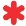 Le retour au domicile après hospitalisation et le lien hôpital / ville sont de plus en plus encouragés dans une perspective de diminution des hospitalisations évitables et d’amélioration de la qualité de vie des patients. Dans ce contexte, les professionnels se fédèrent pour mettre en place des projets ayant pour objectif d’appuyer les patients (et aidants) dans la gestion de leur alimentation au domicile. Nutrisens s’inscrit dans cette démarche en proposant des projets de sensibilisation et en développant son réseau de distribution au domicile.Nutrisens souhaite donc récompenser cette année pour son trophée NutriD une initiative, un produit ou un service ayant pour objectif d’accompagner les patients et/ou les aidants après hospitalisation dans la gestion de leur alimentation au domicile. Les projets proposés devront quels qu’ils soient s’inscrire dans une démarche thérapeutique (prévention et prise en charge de la dénutrition, adaptation de l’offre alimentaire au(x) pathologie(s), etc.) et d’amélioration de la qualité de vie (plaisir et bien-être). Par exemple les dossiers concernant la création de recettes spécifiques, la mise en place d’ateliers thérapeutiques, d’outils d’évaluation ou de bonnes pratiques et répondant à des problématiques nutritionnelles et/ ou de promotion de l’alimentation pourront concourir. Les projets pluridisciplinaires qui auront vocation à intégrer différents acteurs (diététiciens, médecins, chefs, représentants de collectivités, pharmaciens,…) seront particulièrement appréciés. Après une pré-sélection, les dossiers retenus seront examinés par un jury pluridisciplinaire composé d’experts et de praticiens. Un projet sera retenu selon les critères suivants : Caractère innovant, originalité du projetFaisabilité du projet, bénéfices attendus pour les patientsApproche pluridisciplinaire du projet Le projet retenu sera primé lors d’un symposium organisé par Nutrisens aux prochaines journées de l’Association Française des Diététiciens Nutritionnistes (AFDN 2017) en donnant l’opportunité au(x) porteur(s) du projet de présenter son(leur) action.Que vous soyez un (des) professionnel(s) ou étudiant(s) avec une idée, une action en cours ou bien un projet déjà finalisé, n’hésitez pas à participer au trophée NutriD de Nutrisens en remplissant le dossier de candidature ! COMPOSITION DU JURY POUR LA SELECTION FINALE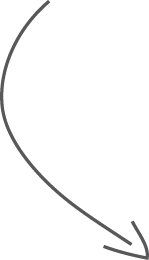 Un médecin nutritionniste Un diététicien Un chef cuisinierUn chercheur en sciences humainesUn média de la profession  Règlement 2016/2017 : Trophée NutriD de NUTRISENSArticle 1. Le “Trophée NutriD de Nutrisens” a pour but de récompenser une initiative, un produit ou un service proposant une solution innovante relative à des problématiques liées à la nutrition, au plaisir et à la santé.Article 2. Peuvent concourir les entreprises, les associations, les prestataires de services, les sociétés de conseil et les personnes physiques qui se seront portés candidats.Article 3. La thématique 2016 du concours est : “Retour au domicile : Place de l’alimentation“. Le “Trophée NutriD de Nutrisens” récompense cette année une initiative, un produit ou un service ayant pour objectif d’accompagner les patients et/ou les aidants après hospitalisation dans la gestion de leur alimentation au domicile.Article 4. Les personnes souhaitant concourir devront remplir le dossier de candidature attaché au présent règlement. Les dossiers de candidature devront être déposés avant le 1 novembre 2016 soit :Par courrier à l’adresse suivante : Nutrisens 3 chemin des Cystises 69340 Francheville Via le site Internet de Nutrisens, rubrique trophée NutriD.Article 5. Chaque candidat peut présenter plusieurs dossiers dans la mesure où chaque dossier correspond à un projet indépendant. La participation au concours est gratuite.Article 6. Les organisateurs effectueront, au regard de leur expertise et de la pertinence par rapport à la thématique et à la qualité des dossiers proposés, une première sélection de 5 à 15 nominés.Les résultats de la pré-sélection seront annoncés aux candidats par mail, au plus tard le 1 décembre 2016. Article 7. Les candidats présélectionnés devront envoyer une présentation détaillée de leur projet sur le support de leur choix (dossier, livre de recettes, diaporama …) avant le 15 février 2017.Les modalités de soumission seront communiquées aux candidats lors de la notification de leur pré-sélection.Article 8. Lors de l’audition des projets présélectionnés, le jury établira son classement en utilisant une grille d’évaluation multicritères, élaborée par le comité d’organisation.Article 9. Le “Trophée NutriD de Nutrisens” est décerné par un jury pluridisciplinaire composé de professionnels désignés par la société NUTRISENS. Les décisions du jury ne peuvent faire l’objet d’aucune contestation et n’ont pas à être motivées.Article 10. Les résultats seront annoncés par mail aux candidats au plus tard le 1 avril 2017.Article 11. Le lauréat présentera son projet au cours d’un symposium organisé par Nutrisens lors des journées de l’AFDN 2016. Il sera pour cela accompagné par Nutrisens pour l’aider à mettre en valeur son projet. Article 12. Tout candidat s’engage à respecter le présent règlement et la décision du jury.Dossier de candidature – Trophée NutriD de Nutrisens 2016Résumé de votre projetNom du projet :…………………………………………………………………………………………………………………………………………………………………………………………………………………………………………………………………………………………………………………………Résumez votre projet (en 5 lignes maximum) :………………………………………………………………………………………………………………………………………………………………………………………………………………………………………………………………………………………………………………………………………………………………………………………………………………………………………………………………………………………………………………………………………………………………………………………………………………………………………………………………………………………………………………………………………………………………………………………………………………………………………………………………………………………………………………………………………………………………………………Vos coordonnéesNom du porteur du projet : ……………………………………………………………………………………………………………….Adresse : ………………………………………………………………………………………………………………………………………………………………………………………………………………………………………………………………………………………………………….Mail : ………………………………………………………………………………………………………………………………………….………Téléphone : ………………………………….…………………………………………………………………………………………………….Fonction : ………………………………………………………………………………………………………………………………………….Lieu d’exercice et adresse : ……………………………………………………………………………………………………………..…………………………………………………………………………………………………………………………………………………………….Si votre projet résulte d’un travail collaboratif, merci d’indiquer les noms, fonctions et lieux d’exercice de l’ensemble des membres du projet :…………………………………………………………………………………………………………………………………………………………………………………………………………………………………………………………………………………………………………………………………………………………………………………………………………………………………………………………………………………………………………………………………………………………………………………………………………………………………………………………………………………………………………………………………………………………………………………………………………………………………………………………………………………………………………………………………………………………………………………………………………………………………………………………………………………………………………………………………………………………………………………………………………………………………………………………………………………………………………………………………………………………………………………………………………………………………………………………………………………………………………………………………………………………………………………………………………………………………………………………………………………………………………………………………………………………………………………………………Détails de votre projetA quelle problématique votre projet répond-t-il ?………………………………………………………………………………………………………………………………………………………………………………………………………………………………………………………………………………………………………………………………………………………………………………………………………………………………………………………………………………………………………………………………………………………………………………………………………………………………………………………………………………………………………………………………………………………………………………………………………………………………………………………………………………………………………………………………………………………………………………………………………………………………………………………………………………………………………………………………………………………………………………………………………………………………………………………………………………………………………………………………………………………………………………………………………………………………………………………………………A quels patients votre projet s’adresse-t-il ?………………………………………………………………………………………………………………………………………………………………………………………………………………………………………………………………………………………………………………………………………………………………………………………………………………………………………………………………………………………………………………………………………………………………………………………………………………………………………………………………………………………………………………………………………………………………………………………………………………………………………………………………………………………………………………………………………………………………………………………………………………………………………………………………………………………………………………………………………………………………………………………………………………………………………………………………………………………………………………………………………………………………………………………………………………………………………………………………………Décrivez en quelques lignes votre action (recette, outil, procédure, atelier,…) : …………………………………………………………………………………………………………………………………………………………………………………………………………………………………………………………………………………………………………………………………………………………………………………………………………………………………………………………………………………………………………………………………………………………………………………………………………………………………………………………………………………………………………………………………………………………………………………………………………………………………………………………………………………………………………………………………………………………………………………………………………………………………………………………………………………………………………………………………………………………………………………………………………………………………………………………………………………………………………………………………………………………………………………………………………………………………………………………………………………………………………………………………………………………………………………………………………………………………………………………………………………………………………………………………………………………………………………………………Quels sont les résultats obtenus/ attendus suite à la mise en place de votre action ? ………………………………………………………………………………………………………………………………………………………………………………………………………………………………………………………………………………………………………………………………………………………………………………………………………………………………………………………………………………………………………………………………………………………………………………………………………………………………………………………………………………………………………………………………………………………………………………………………………………………………………………………………………………………………………………………………………………………………………………………………………………………………………………………………………………………………………………………………………………………………………………………………………………………………………………………………………………………………………………………………………………………………………………………………………………………………………………………………………Quels sont les acteurs impliqués dans votre projet (personnels, spécialistes, associations,…)?………………………………………………………………………………………………………………………………………………………………………………………………………………………………………………………………………………………………………………………………………………………………………………………………………………………………………………………………………………………………………………………………………………………………………………………………………………………………………………………………………………………………………………………………………………………………………………………………………………………………………………………………………………………………………………………………………………………………………………………………………………………………………………………………………………………………………………………………………………………………………………………………………………………………………………………………………………………………………………………………………………………………………………………………………………………………………………………………………Expliquer en quoi votre projet est innovant et original : ………………………………………………………………………………………………………………………………………………………………………………………………………………………………………………………………………………………………………………………………………………………………………………………………………………………………………………………………………………………………………………………………………………………………………………………………………………………………………………………………………………………………………………………………………………………………………………………………………………………………………………………………………………………………………………………………………………………………………………………………………………………………………………………………………………………………………………………………………………………………………………………………………………………………………………………………………………………………………………………………………………………………………………………………………………………………………………………………………Expliquer en quoi votre projet répond à une problématique nutritionnelle :  ………………………………………………………………………………………………………………………………………………………………………………………………………………………………………………………………………………………………………………………………………………………………………………………………………………………………………………………………………………………………………………………………………………………………………………………………………………………………………………………………………………………………………………………………………………………………………………………………………………………………………………………………………………………………………………………………………………………………………………………………………………………………………………………………………………………………………………………………………………………………………………………………………………………………………………………………………………………………………………………………………………………………………………………………………………………………………………………………………Expliquer en quoi votre projet participe à l’amélioration de la qualité de vie des patients via la promotion de l’alimentation :…………………………………………………………………………………………………………………………………………………………………………………………………………………………………………………………………………………………………………………………………………………………………………………………………………………………………………………………………………………………………………………………………………………………………………………………………………………………………………………………………………………………………………………………………………………………………………………………………………………………………………………………………………………………………………………………………………………………………………………………………………………………………………………………………………………………………………………………………………………………………………………………………………………………………………………………………………………………………………………………………………………………………………………………………………………………………………………………………………………………………………………………………………………………………………………………………………………………………………………………………………………………………………………………………………………………………………………………………